Dieser Übungsabend ist für Dich!Jeder 4. Mittwoch im Monat von 19:00-22:00 Uhr üben wir und lösen festsitzende Emotionen auf, die uns belasten oder unsere Lieben!Schau in einen Spiegel und du siehst den Menschen, der für dein Glück verantwortlich ist.Was ist Dein Nutzen:Mich selbst kennen und erkennenBei mir ankommen sowie ich binLösungen findenfreier nach vorne zu schauenErleichterung durch EntlastungAnnehmen und Loslassen könnenEmotionen ins Bewusstsein bringenZusammenhänge verstehenmehr Lebensqualität erlangenvon Altlasten befreit fühlenweniger Stress durch Klarheitschmerzfreier zu werden…Du wirst staunen, wie einfach und zugleich wirksam der Emotionscode ist!Schaffe die Blockaden aus dem Weg, die Dich daran hindern, Deine Herzensziele zu erreichen.Schritt für Schritt in die Veränderung!Gefühle wie Ängste, Schuld und andere negative Gedanken sind die größten Blockaden, die Dich von Deinem Traumleben fern halten können.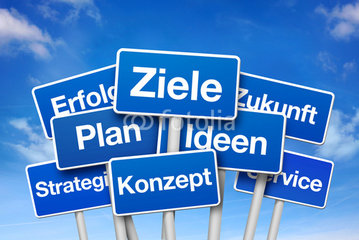 